Что делать, если ваш ребенок ворует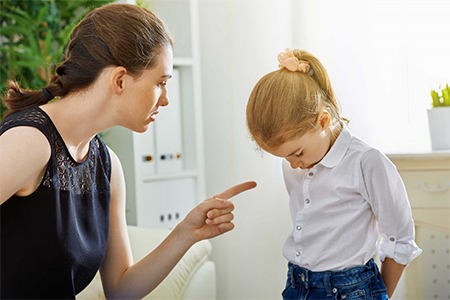 В каком возрастном периоде можно говорить об осознании своих действий?В основе правонарушений младших школьников лежит отсутствие понимания и осознания этих правонарушений, тогда, как в подростковом – полное осознание своих проступков.
Кража – всегда реакция ребенка на травмирующие его обстоятельства жизни.Кража – это крик о помощи, попытка достучаться до нас!
   В семьях ворующих детей как правило наблюдается эмоциональная холодность между родственниками.    Если составить психологический портрет ворующего ребенка, то, прежде всего, обращает на себя внимание его доброжелательность по отношению к окружающим и его открытость. Такой ребенок готов очень много и откровенно рассказывать о себе.    В последствие, выясняется, какие это неуверенные в себе, уязвимые дети, насколько им необходима поддержка и эмоциональное принятие со стороны близких. В этом основная беда, ведь своим поведением такие дети, наоборот, все дальше и дальше отталкивают от себя окружающих, настраивают их против себя.    Воровство может быть способом самоутверждения, что тоже является свидетельством неблагополучия ребенка. Он, таким образом, хочет обратить на себя внимание, завоевать расположение кого–либо.    Не найдя поддержки и понимания в семье, ребенок начинает воровать вне семьи. Создается ощущение, что он делает это назло вечно занятым родителям, или мстит более благополучным сверстникам.    Взрослых часто удивляет и злит нелогичность поступков детей, в том числе это касается и воровства. «Зачем было забирать что–то, если заранее знаешь, что тебя поймают?» – удивляются они.    Сложилось ошибочное мнение о том, что воровство присуще детям из неблагополучных семей. Но современная ситуация такова, что воровство наблюдается и у детей из так называемых, благополучных семей.
Конструктивные способы взаимодействия с ребенком, совершившим кражуПрежде всего, четко высказать свою отрицательную оценку действиям ребенка, а не личности, с конкретным запретом на воровство. Но перед началом беседы, родителям необходимо взять себя в руки, постараться справиться с охватившим их гневом, чтобы не обрушивать на голову ребенка свои отрицательные эмоции.Никогда не обвиняйте ребенка, даже если кроме него это сделать было больше некому (исключение – когда Вы застали ребенка на месте преступления, но и в этом случае – выбирайте выражения). Иногда даже одного разговора на эту тему бывает достаточно, чтобы зародить в ребенке комплекс неполноценности, который будет отравлять ему жизнь.Общая стратегия поведения взрослого в этой ситуации будет зависеть от причин, которые должен помочь выявить специалист. Но в любом случае, проявление такого тревожного сигнала, как кража, свидетельствует о нехватке ребенку ласки и внимания со стороны родителей. Если же после проведенной работы ребенок продолжает беспричинное и постоянное воровство, есть необходимость обратиться к психоневрологу, психотерапевту.